Publicado en  el 02/03/2015 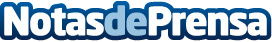 Plan de Inversiones para Europa: España aportará 1 500 millones de euros a proyectos del FEIEDatos de contacto:Nota de prensa publicada en: https://www.notasdeprensa.es/plan-de-inversiones-para-europa-espana Categorias: Internacional Finanzas http://www.notasdeprensa.es